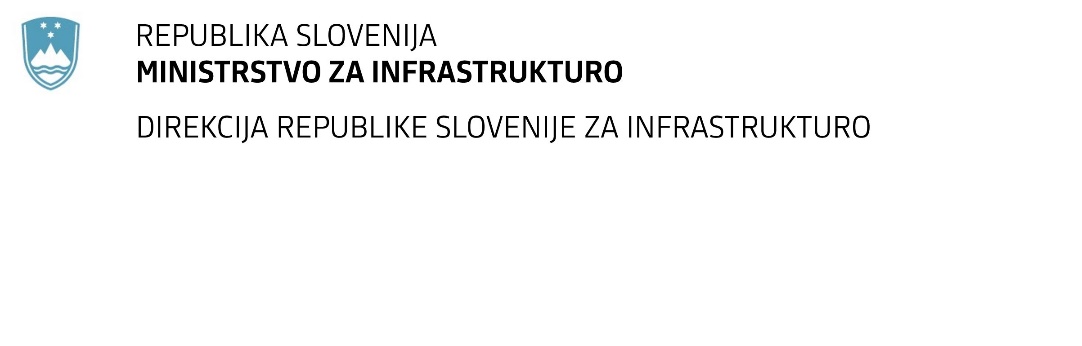 SPREMEMBA RAZPISNE DOKUMENTACIJE za oddajo javnega naročila Obvestilo o spremembi razpisne dokumentacije je objavljeno na "Portalu javnih naročil" in na naročnikovi spletni strani. Na naročnikovi spletni strani je priložen čistopis spremenjenega dokumenta. Obrazložitev sprememb:Spremembe so sestavni del razpisne dokumentacije in jih je potrebno upoštevati pri pripravi ponudbe.Številka:43001-412/2021-01oznaka naročila:A-181/21 G   Datum:08.10.2021MFERAC:2431-21-001537/0Ureditev regionalne ceste Lesično - Podsreda od km 4+770 - km 5+040, z ureditvijo križišča »Kozje« v km 4+810Naročnik je objavil popravljen obrazec ESPD.